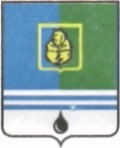 РЕШЕНИЕДУМЫ ГОРОДА КОГАЛЫМАХанты-Мансийского автономного округа - ЮгрыОт «___»_______________20___г.                                                   №_______ О внесении изменения в решение Думы города Когалымаот 26.10.2016 №11-ГДВ соответствии с Уставом города Когалыма, рассмотрев изменения в решение Думы города Когалыма от 26.10.2016 №11-ГД «О Регламенте Думы города Когалыма», Дума города Когалыма РЕШИЛА:1. Внести в решение Думы города Когалыма от 26.10.2016 №11-ГД «О Регламенте Думы города Когалыма» (далее – решение) следующее изменение:1.1 Статью 55 главы 8 приложения к решению изложить в следующей редакции:«Статья 55. Контроль за соблюдением Регламента Думы города1. Настоящий Регламент является документом, регулирующим порядок организации деятельности Думы города по принятию решений в пределах компетенции, установленной действующим законодательством Российской Федерации Ханты-Мансийского автономного округа - Югры, Уставом города.2. Контроль за соблюдением настоящего Регламента и определение меры ответственности за его нарушение возлагаются на председателя Думы города и председателей постоянных Комиссий Думы города.3. При нарушении депутатом Думы города, а также лицом, принимающим участие в заседаниях Думы города, постоянных, временных комиссий, рабочих групп, депутатских слушаниях (далее - лицо, участвующее в заседании), порядка на соответствующих заседаниях, к ним применяются следующие меры воздействия:1) призыв к порядку с занесением в протокол;2) порицание; 3) лишение права выступления на одном или нескольких заседаниях Думы города, постоянных, временных комиссий, рабочих групп, депутатских слушаниях. 4. Отсутствие депутата на заседаниях Думы города или постоянных Комиссий Думы города без уважительных причин более трех раз подряд может повлечь применение к нему следующих мер воздействия:1) вынесение публичного порицания в адрес депутата Думы города;2) доведение через средства массовой информации до избирателей соответствующего избирательного округа сведений об отсутствии депутата на заседаниях Думы города или постоянной Комиссии Думы города, в состав которой он входит.Решение о привлечении депутата к ответственности принимается на заседании Думы города по представлению председателя Думы города или председателя постоянной Комиссии Думы города.».2. Опубликовать настоящее решение в газете «Когалымский вестник».Председатель Думы города Когалыма                                                       А.Ю.Говорищевапроект вносится Думой города Когалыма